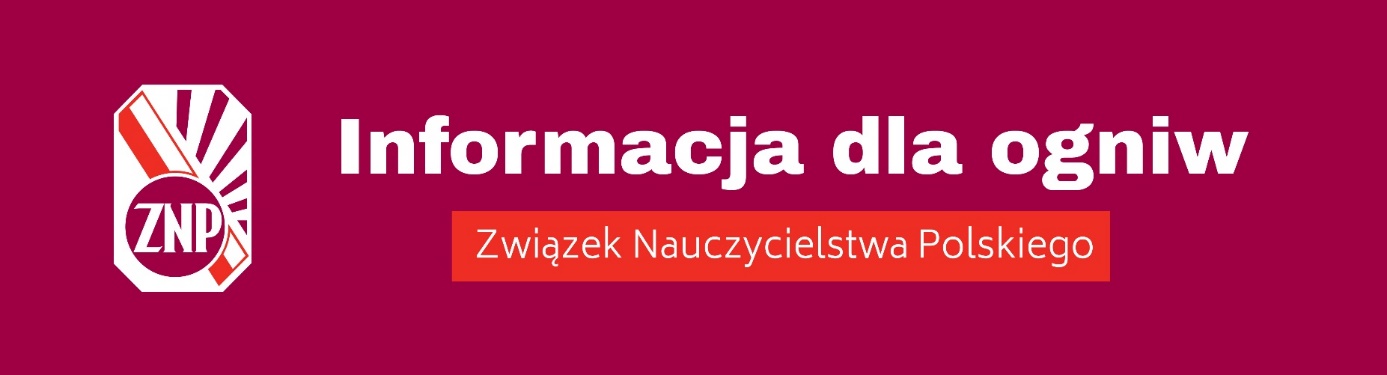 Bieżąca działalność związkowaKWIECIEŃ 2023 r.– informacja nt. aktualnych zadań Oddziałów ZNPOpiniowanie przez zakładowe organizacje związkowe arkuszy organizacji pracy szkół                           i przedszkoli Opinia do arkuszy organizacji pracy szkół i przedszkoli powinna dotyczyć przede wszystkim warunków pracy, jakie projektuje dyrektor szkoły w celu właściwej realizacji zadań statutowych, w tym planowanej liczby godzin do podziału pomiędzy nauczycieli zatrudnionych na poszczególnych stanowiskach. Prosimy zwrócić szczególną uwagę na rodzaje oraz liczby godzin wszystkich zajęć zaplanowanych                          w arkuszu do podziału dla zatrudnionych w szkole nauczycieli, w tym nie tylko obowiązkowych zajęć edukacyjnych uwzględniających podział na grupy, określonych w ramowych planach nauczania,                            lecz także innych zajęć organizowanych w szkole, w szczególności:- zajęć rewalidacyjnych dla uczniów niepełnosprawnych,- zajęć z zakresu doradztwa zawodowego,- godzin do dyspozycji dyrektora,- dodatkowych zajęć edukacyjnych przyznanych przez organ prowadzący, - zajęć z zakresu pomocy psychologiczno-pedagogicznej, w tym między innymi:zajęć rozwijających uzdolnienia,zajęć dydaktyczno-wyrównawczych,zajęć specjalistycznych: korekcyjno-kompensacyjnych, logopedycznych, terapeutycznych,zindywidualizowanej ścieżki kształcenia i innych zajęć zgodnych z rozporządzeniem o ppp                  oraz innych zajęć wspomagających proces kształcenia.Dyrektorzy szkół i przedszkoli są zobligowani do przesłania projektów arkuszy organizacyjnych                               do zakładowych organizacji związkowych do 4 kwietnia 2023 r. Na wydanie opinii zakładowa organizacja związkowa ma 10 dni roboczych - do 19 kwietnia. Przy zmianach dokonywanych w arkuszu  w terminie do 30 września  dyrektor szkoły ma obowiązek zasięgania opinii związków zawodowych, które wydają opinię w przeciągu 4 dni. W  korespondencji skierowanej do Okręgów ZNP Zarząd Główny ZNP przekazał dla Oddziałów ZNP:prezentację dotyczącą projektowania arkusza organizacji pracy szkoły lub przedszkola na rok szkolny 2023/2024,  wzór pisma (opinii pozytywnej lub negatywnej) do dyrektorów szkół/przedszkoli,projekt wniosku o udostępnienie informacji publicznej.Zapoznanie się ze zmianami wynikającymi z nowelizacji Kodeksu pracy W załączeniu przekazujemy informacje dla ogniw ZNP pn.Nowelizacja Kodeksu pracy - obowiązki zakładowej organizacji związkowej (informacja uzupełniona)Nowelizacja Kodeksu pracy – nowe normy w Karcie Nauczyciela PozdrawiamKrzysztof BaszczyńskiWiceprezes ZG ZNP